คำนำแผนยุทธศาสตร์การพัฒนาองค์การบริหารส่วนตำบลไผ่หลวง  (๒๕๖๒ – ๒๕๖๖) เป็นยุทธศาสตร์ที่ได้ จัดทำขึ้น ภายใต้กระบวนการมีส่วนร่วมของประชาชนจากทุกภาคส่วนในสังคมที่ได้รวมพลังร่วมกันระดมความคิด กำหนดวิสัยทัศน์ร่วมของประชาคมในองค์การบริหารส่วนตำบล และร่วมจัดทำรายละเอียดของยุทธศาสตร์การ พัฒนาด้านต่าง ๆ โดยสอดคล้องกับนโยบายของรัฐบาล แผนพัฒนาเศรษฐกิจและสังคมแห่งชาติ ฉบับที่ ๑๒ (พ.ศ. ๒๕๖๐ - ๒๕๖๔) ยุทธศาสตร์การพัฒนาขององค์กรปกครองส่วนท้องถิ่นในเขตจังหวัดพิจิตร และนโยบายการพัฒนาของผู้บริหารองค์การบริหารส่วนตำบลไผ่หลวง แผนยุทธศาสตร์การพัฒนาองค์การบริหารส่วนตำบลไผ่หลวง ที่นำทิศทางการพัฒนาองค์การบริหารส่วนตำบลภายใต้การมีวิสัยทัศน์ร่วมของประชาคมหมู่บ้าน/ตำบล และที่ได้พิจารณาจุดแข็ง จุดอ่อน โอกาส และ อุปสรรคแล้วจึง ได้กำหนดยุทธศาสตร์และแนวทางการพัฒนาที่จะนาไปสู่การพัฒนาอย่างสมดุลมีคุณภาพและ ยั่งยืน ด้วยการเสริมสร้างรากฐานทางเศรษฐกิจและสังคมในองค์การบริหารส่วนตำบล ให้อยู่ดีมีสุข ควบคู่ไปกับการ พัฒนาที่มุ่งคุณภาพในทุกด้าน โดยเฉพาะการเสริมสร้างคนให้มีความรู้ มีภูมิปัญญา รู้เท่าทันโลกปัจจุบัน ซึ่งการ ดำเนินตามแผนยุทธศาสตร์พัฒนาองค์การบริหารส่วนตำบลจะบังเกิดผลอย่างเป็นรูปธรรมได้นั้นจำเป็นต้องอาศัย พลังการมีส่วนร่วมของประชาคมหมู่บ้านประชาคมตำบล ร่วมกันบริหารการเปลี่ยนแปลงให้เกิดการเปลี่ยนแปลง โครงการ กิจกรรม ไปสู่การปฏิบัติอย่างจริงจังและต่อเนื่องต่อไป คณะกรรมการสนับสนุนการจัดทำแผนพัฒนาท้องถิ่น รวบรวมแนวทางและข้อมูลนำมาวิเคราะห์เพื่อจัดทำร่างแผนยุทธศาสตร์การพัฒนาแล้วเสนอคณะกรรมการพัฒนาท้องถิ่น และคณะกรรมการพัฒนาท้องถิ่น พิจารณาร่างแผนยุทธศาสตร์การพัฒนา เสนอผู้บริหารพิจารณาเพื่อเสนอร่างแผนยุทธศาสตร์การพัฒนาต่อสภาองค์การบริหารส่วนตำบลไผ่หลวง พิจารณาให้ความเห็นชอบ และประกาศใช้แผนยุทธศาสตร์การพัฒนา (๒๕๖๒-๒๕๖๖) ต่อไป							องค์การบริหารส่วนตำบลไผ่หลวง							      กุมภาพันธ์  พ.ศ. ๒๕๖๑สารบัญ										        หน้าบทที่   	๑	บทนำ									๑ บทที่	๒	สภาพทั่วไปและข้อมูลพื้นฐานทางเศรษฐกิจและสังคมของ			๔   		องค์การบริหารส่วนตำบลไผ่หลวงบทที่	๓	การวิเคราะห์ศักยภาพการพัฒนาท้องถิ่น					๑๑บทที่	๔	วิสัยทัศน์ พันธกิจ และจุดมุ่งหมายเพื่อการพัฒนา				๑๘บทที่	๕	ยุทธศาสตร์และแนวทางการพัฒนา						๒๒บทที่	๖	การนำแผนยุทธศาสตร์การพัฒนาท้องถิ่นไปสู่การปฏิบัติและ			๒๕		การติดตามประเมินแผนยุทธศาสตร์การพัฒนา (พ.ศ. ๒๕๖๒ – ๒๕๖๖)บทที่  ๑  บทนำ ระเบียบกระทรวงมหาดไทยว่าด้วยการจัดทำแผนพัฒนาขององค์กรปกครองส่วนท้องถิ่น   พ.ศ.  ๒๕๔๘  และที่แก้ไขเพิ่มถึง (ฉบับที่ ๒) พ.ศ.๒๕๕๙   ข้อ  ๖  กำหนดว่า การจัดทำแผนพัฒนาขององค์กรปกครองส่วนท้องถิ่นต้องสอดคล้องกับระเบียบว่าด้วยการประสานการจัดทำแผนพัฒนาจังหวัดขององค์กรปกครองส่วนท้องถิ่นดังนั้นเพื่อให้การจัดทำแผนพัฒนาขององค์กรปกครองส่วนท้องถิ่น มีการประสานและการบูรณาการการจัดทำแผนพัฒนาระหว่างองค์กรปกครองส่วนท้องถิ่นในเขตจังหวัด  และสอดคล้องกับแผนพัฒนาเศรษฐกิจและสังคมแห่งชาติ  ยุทธศาสตร์การพัฒนาระดับชาติ  ยุทธศาสตร์การพัฒนากลุ่มจังหวัดและจังหวัด  คณะกรรมการสนับสนุนการจัดทำแผนพัฒนาท้องถิ่น ได้ร่วมกันกำหนดกรอบยุทธศาสตร์การพัฒนาขององค์การบริหารส่วนตำบลไผ่หลวง  อำเภอตะพานหิน   จังหวัดพิจิตร		การวางแผนเพื่อการพัฒนา ประเทศไทยเริ่มมีแผนใช้ในสมัยแรก ๆ เรียกว่า แผนพัฒนาเศรษฐกิจและสังคมแห่งชาติ  เริ่มตั้งแต่ ปี พ.ศ. ๒๕๐๒   จนถึงปัจจุบัน  เป็นฉบับที่  ๑๒  เนื่องจากกระแสทิศทางของแผนเปลี่ยนไปเป็นการวางแผนเชิงยุทธศาสตร์   มุ่งผลสัมฤทธิ์ของงานที่รวดเร็ว  เห็นผลมีตัวชี้วัดเป็นมาตรการบังคับก่อให้เกิดงานที่มีประสิทธิภาพการพัฒนาและจัดทำแผน  นับตั้งแต่การประกาศใช้รัฐธรรมนูญ           ปี พ.ศ. ๒๕๖๐ บทบาทอำนาจหน้าที่และความรับผิดชอบ   ขององค์กรปกครองส่วนท้องถิ่น     ได้เปลี่ยนแปลงไปจากเดิมมีการกระจายอำนาจให้กับประชาชนมากขึ้น  ในการคิดที่จะพัฒนาตนเอง  ดำเนินกิจกรรมเอง  บริหารกิจกรรมเอง นอกจากนี้พระราชกำหนดแผนและ ขั้นตอนการกระจายอำนาจให้แก่องค์กรปกครองส่วนท้องถิ่น  พ.ศ. ๒๕๔๒  ได้บัญญัติให้มีองค์กรรับผิดชอบ  ในการจัดทำแผนการกระจายอำนาจให้แก่องค์กรปกครองส่วนท้องถิ่น และกำหนดหน้าที่ขององค์กรปกครองส่วนท้องถิ่นในการให้บริการสาธารณะที่จำเป็นแก่ท้องถิ่น ตลอดจนรายได้ของท้องถิ่นเพิ่มมากขึ้น		ภารกิจขององค์กรปกครองส่วนท้องถิ่นที่มีมากขึ้น จึงจำเป็นอย่างยิ่งใน การวางแผนงาน           ที่ต้องมีแผนยุทธศาสตร์  มีวัตถุประสงค์ในการที่จะดำเนินกิจกรรมให้บรรลุเป้าหมายตามที่ได้กำหนด     วิสัยทัศน์  ดังนั้นการวางแผนจึงมีความเกี่ยวข้องกับการคาดการต่าง ๆ ในอนาคตและตัดสินใจเลือกแนวทางปฏิบัติที่ดีที่สุด  โดยผ่านกระบวนการคิดก่อนทำจึงจำเป็นที่ต้องกำหนดแผนยุทธศาสตร์ก่อน๑.๑ ลักษณะของแผนยุทธศาสตร์การพัฒนา		แผนยุทธศาสตร์การพัฒนาขององค์กรปกครองส่วนท้องถิ่น เป็นแผนพัฒนาเศรษฐกิจและสังคม     ขององค์กรปกครองส่วนท้องถิ่น  ที่กำหนดยุทธศาสตร์และแนวทางการพัฒนาขององค์กรปกครองส่วนท้องถิ่น   ซึ่งแสดงถึงวิสัยทัศน์  พันธกิจ และจุดมุ่งหมาย เพื่อการพัฒนาในอนาคต  โดยสอดคล้องกับแผนพัฒนาเศรษฐกิจและสังคมแห่งชาติ แผนพัฒนาจังหวัด แผนพัฒนาอำเภอและนโยบาย  ในการพัฒนาท้องถิ่น		การวางแผนยุทธศาสตร์การพัฒนาขององค์กรปกครองส่วนท้องถิ่น  จึงเป็นกระบวนการกำหนดทิศทาง  ในอนาคตขององค์กรปกครองส่วนท้องถิ่น  โดยกำหนดสถานการณ์ที่เป็นจริงและแนวทางในการบรรลุบนพื้นฐานของการรวบรวมและวิเคราะห์ข้อมูลอย่างรอบด้านและเป็นระบบ ทั้งนี้จะต้องสอดคล้องกับศักยภาพของท้องถิ่น  ปัญหาและความต้องการของประชาชน  การวางแผนยุทธศาสตร์มีความ สำคัญอย่างยิ่งต่อองค์กรปกครองส่วนท้องถิ่น  เนื่องจากเป็นแผนพัฒนาที่มุ่งไปสู่ สถานการณ์ที่ต้องการให้เกิดขึ้น ในอนาคตเป็นกรอบในการกำหนดทิศทางการพัฒนามุ่งไปสู่สภาพการณ์อันพึงประสงค์   ได้อย่างเท่าทันกับการเปลี่ยนแปลง		ดังนั้นการจัดทำแผนยุทธศาสตร์การพัฒนาที่ดี   จะต้องตั้งบนพื้นฐานของการรวบรวมและการวิเคราะห์ข้อมูลอย่างรอบด้าน และเป็นระบบ ทั้งนี้ เพื่อให้แผนยุทธศาสตร์การพัฒนาขององค์กรปกครอง      ส่วนท้องถิ่นสามารถนำไปสู่การแก้ไขปัญหาและตอบสนองความต้องการของประชาชน ในท้องถิ่น อย่างแท้จริง  ถาวร และยั่งยืนต่อไป๑.๒  วัตถุประสงค์ของการจัดทำแผนยุทธศาสตร์การพัฒนา		๑. เพื่อให้องค์การบริหารส่วนตำบลไผ่หลวง  มีกรอบยุทธศาสตร์การพัฒนา ที่จะใช้เป็นแนวทางในการพัฒนาท้องถิ่น และเป็นแนวทางในการจัดทำแผนพัฒนาสามปีขององค์การบริหารส่วนตำบล		๒. เพื่อให้คณะกรรมการสนับสนุนการจัดทำแผนพัฒนาท้องถิ่น ใช้เป็นเครื่องมือในการจัดทำแผนพัฒนาสามปีขององค์การบริหารส่วนตำบล		๓. เพื่อแสดงแนวทางการพัฒนาขององค์การบริหารส่วนตำบลไผ่หลวง    ในช่วงระยะเวลา  ๕  ปี๑.๓  ขั้นตอนในการจัดทำแผนยุทธศาสตร์การพัฒนา		๑. คณะกรรมการสนับสนุนการจัดทำแผนพัฒนาท้องถิ่น  ได้ยกร่างกรอบยุทธศาสตร์การพัฒนาขององค์การบริหารส่วนตำบลไผ่หลวง     โดยยึดกรอบยุทธศาสตร์การพัฒนาตามแผนพัฒนาเศรษฐกิจและสังคมแห่งชาติ  ยุทธศาสตร์การพัฒนาระดับชาติ  ยุทธศาสตร์การพัฒนาจังหวัด/กลุ่มจังหวัด  มาเป็นแนวทางในการจัดทำร่างกรอบยุทธศาสตร์การพัฒนาขององค์การบริหารส่วนตำบลไผ่หลวง   		๒. คณะกรรมการสนับสนุนการจัดทำแผนพัฒนาท้องถิ่น  ได้เชิญผู้นำท้องถิ่น  กำนัน  ผู้ใหญ่บ้านในแต่ละหมู่บ้าน อสม. สมาชิกสภา อบต.  คณะกรรมการหมู่บ้าน  สถานีอนามัย  เกษตรตำบล/อำเภอ  ตลอดจนผู้มีส่วนร่วมในการจัดทำแผนพัฒนาท้องถิ่น มาร่วมกันกำหนดกรอบยุทธศาสตร์การพัฒนา  แล้วจัดทำกรอบยุทธศาสตร์การพัฒนาขององค์การบริหารส่วนตำบลไผ่หลวง   		๓. จัดส่งกรอบยุทธศาสตร์การพัฒนา ให้คณะกรรมการประสานแผนพัฒนาท้องถิ่นระดับอำเภอและระดับจังหวัดทราบ		๔. ผู้บริหารท้องถิ่นประกาศใช้แผนยุทธศาสตร์การพัฒนาขององค์การบริหารส่วนตำบล             ไผ่หลวง   ๑.๔  ประโยชน์ของการจัดทำแผนยุทธศาสตร์การพัฒนา		๑.  องค์การบริหารส่วนตำบลไผ่หลวง     มีกรอบยุทธศาสตร์การพัฒนา ที่สอดคล้องกับแผนพัฒนาเศรษฐกิจและสังคมแห่งชาติ  ยุทธศาสตร์การพัฒนาระดับชาติ  ยุทธศาสตร์การพัฒนาจังหวัด/กลุ่มจังหวัด		๒. การพัฒนาท้องถิ่นในเขตตำบลไผ่หลวง     มีแนวทางการพัฒนา ที่ชัดเจน เพื่อนำไปสู่การจัดทำแผนพัฒนาสามปีขององค์การบริหารส่วนตำบลไผ่หลวง   	          	๓.  องค์การบริหารส่วนตำบลไผ่หลวง    มีแนวทางการพัฒนาของท้องถิ่นในช่วงระยะเวลา  ๕  ปี----------------------------------------------------------------ส่วนที่  ๒สภาพทั่วไปและข้อมูลพื้นฐานขององค์การบริหารส่วนตำบลไผ่หลวง๑. สภาพทั่วไป	๑.๑ ที่ตั้ง        	       ตำบลไผ่หลวง  ตั้งอยู่ทางทิศตะวันตก ของที่ว่าการอำเภอตะพานหินและอยู่ห่างจากที่ว่าการอำเภอตะพานหิน ประมาณ ๗ กิโลเมตร มีอาณาเขตดังนี้		ทิศเหนือ	ติดกับตำบลห้วยเกตุ	          อำเภอตะพานหิน 		ทิศใต้		ติดกับตำบลบางไผ่	          อำเภอบางมูลนาก		ทิศตะวันออก	ติดกับแม่น้ำน่าน			อำเภอตะพานหิน		ทิศตะวันตก	ติดกับตำบลคลองคูณ,วังหว้า	อำเภอตะพานหิน	๑.๒ เนื้อที่		ตำบลไผ่หลวง  มีเนื้อที่โดยประมาณ   ๕,๘๗๕  ไร่   หรือประมาณ  ๙.๔๐  ตารางกิโลเมตร	๑.๓ ภูมิประเทศ		ลักษณะภูมิประเทศ โดยทั่วไปของตำบลไผ่หลวงเป็นที่ราบลุ่ม มีแม่น้ำไหลผ่านคือ แม่น้ำน่าน ระบบชลประทาน ในฝั่งตะวันออก ๒ สาย เหมาะสมกับการทำเกษตรกรรม (ทำนา) และทำสวน                                                                                                                                                     	๑.๔ จำนวนหมู่บ้านมี ๖  หมู่บ้าน  อยู่ในเขตองค์การบริหารส่วนตำบลเต็มหมู่บ้าน   ๖  หมู่บ้าน  โดยแยกเป็นพื้นที่การปกครอง ออกเป็น  ๖  หมู่บ้านดังนี้๑.๕ ประชากร         		ประชากรทั้งสิ้น		๒,๗๑๑   คน		ชาย		           ๑,๒๙๗	คน		หญิง			๑,๔๑๔   คน		จำนวนครัวเรือนทั้งหมด		 ๘๔๑     ครัวเรือนข้อมูล  ณ  เดือน  มีนาคม  ๒๕๖๒   กรมการปกครองกระทรวงมหาดไทย๒. สภาพทางเศรษฐกิจ	๒.๑ ประชาชนส่วนใหญ่ประกอบอาชีพเกษตรกรรม โดยการทำนาเป็นอาชีพหลัก มีอาชีพค้าขาย และอาชีพรับจ้างเป็นส่วนน้อย	๒.๒ หน่วยธุรกิจในเขตองค์การบริหารส่วนตำบลไผ่หลวง              		ร้านค้าขายของชำ    		๓๒	แห่ง		ปั๊มหลอด (น้ำมัน)                      ๒       แห่ง		โรงงานอุตสาหกรรม                  ๑       แห่ง                                                                                                                                              ๓. สภาพสังคม	๓.๑ การศึกษา				โรงเรียนประถมศึกษา  			๒	แห่ง		โรงเรียนมัธยม				-	แห่ง		ที่อ่านหนังสือพิมพ์ประจำหมู่บ้าน		๖	แห่ง	๓.๒ สถาบันและองค์การทางศาสนา		วัด		๒	แห่ง		ศาลเจ้า		-	แห่ง	๓.๓ การสาธารณสุข		สถานีอนามัยประจำตำบล 	๑	แห่ง		อัตราการมีและใช้ส้วมราดน้ำ คิดเป็นร้อยละ ๑๐๐ %	๓.๔ ความปลอดภัยในทรัพย์สิน		ที่พักสายตรวจประจำตำบล	๑	แห่ง๔. การบริการพื้นฐาน	๔.๑  การคมนาคม		-  มีเส้นทางถนนลาดยางตลอดเส้นของตำบล          ๑   เส้น		-  ถนนคอนกรีตภายในชุมชน		          ๓๕   เส้น	          -  ถนนลูกรัง                                                ๑๘  เส้น		-  ถนนดิน					 ๔   เส้น	๔.๒ การโทรคมนาคม		ตู้โทรศัพท์สาธารณะ   		๗  	แห่ง		หอกระจายข่าว			๖	แห่ง		เสียงตามสาย ม.๑ – ม.๖		๑	แห่ง	๔.๓ การไฟฟ้า		เข้าถึงทั้ง			๖	หมู่		จำนวน			       ๘๔๑	ครัวเรือน	๔.๔ ระบบประปาหมู่บ้าน		ระบบประปา			๓	แห่ง  	๔.๕ แหล่งน้ำธรรมชาติ		ลำน้ำ ลำห้วย (แม่น้ำน่าน) 	๑	สาย    		บึง หนองอื่นๆ		         ๑๗	แห่ง                                                                                                                                       	๔.๕ แหล่งน้ำที่สร้างขึ้นเอง		บ่อน้ำตื้น			๑๐ 	แห่ง		บ่อโยก		 		 - 	แห่ง		ประปาหมู่บ้าน			๓	แห่ง		แหล่งเก็บน้ำสะอาด		๒	แห่ง๕. ข้อมูลอื่น ๆ 	๕.๑  ทรัพยากรธรรมชาติในพื้นที่               		ทรัพยากรดิน เป็นดินร่วนและดินปนทราย	๕.๒ มวลชนจัดตั้ง                         		ลูกเสือชาวบ้าน				จำนวน	    ๔      รุ่น		อาสาสมัครป้องกันภัยฝ่ายพลเรือน		จำนวน	    ๑      รุ่น		กลุ่มสตรีอาสาพัฒนา			จำนวน	    ๑      รุ่นการจัดการองค์การบริหารส่วนตำบล		การจัดองค์การบริหารส่วนตำบลไผ่หลวง ประกอบด้วย ส่วนสำคัญ  ๒  ส่วน  คือ  สภาองค์การบริหารส่วนตำบลไผ่หลวงประกอบด้วยสมาชิกสภาองค์การบริหารส่วนตำบล จำนวน  ๑๒  คนและคณะผู้บริหารองค์การบริหารส่วนตำบลจำนวน ๔ คน ซึ่งสภาองค์การบริหารส่วนตำบลเลือกตั้งจากสมาชิกสภาองค์การบริหารส่วนตำบลโดยกฎหมายกำหนดให้นายอำเภอแต่งตั้งคณะผู้บริหารองค์การบริหารส่วนตำบลไผ่หลวง (ตามความเห็นชอบของสภาองค์การบริหารส่วนตำบล)	ฝ่ายสภาองค์การบริหารส่วนตำบลไผ่หลวง      มีจำนวน  ๑๒   คน  ประกอบด้วย		๑.  นายวิชัย  กันอาสา			ประธานสภาองค์การบริหารส่วนตำบล		๒.  นายชายชม  เพ็งกระจ่าง		รองประธานสภาองค์การบริการส่วนตำบล		๓.  นายณรงค์  ม่วงโพธิ์			สมาชิกสภาองค์การบริหารส่วนตำบล		๔.  นางยุพา  กุณฑล		          สมาชิกสภาองค์การบริหารส่วนตำบล		๕.  นายทิ้ง  น้อยแสง			สมาชิกสภาองค์การบริหารส่วนตำบล		๖.  นายกมล  เพชรประดิษฐ์ 		สมาชิกสภาองค์การบริหารส่วนตำบล		๗.  นางสมใจ  ชัยรัตน์			สมาชิกสภาองค์การบริหารส่วนตำบล		๘.  นายสวัสดิ์  ยิ้มน้อย	   		สมาชิกสภาองค์การบริหารส่วนตำบล		๙.  นายขาว  นารอด	                     สมาชิกสภาองค์การบริหารส่วนตำบล		๑๐. นายตะวัน  มามาก	                     สมาชิกสภาองค์การบริหารส่วนตำบล		๑๑. นายเลิศ  มีนิสัย	 		สมาชิกสภาองค์การบริหารส่วนตำบล                                                                                                                       		๑๒. นายสัน  จุลพันธ์	                     สมาชิกสภาองค์การบริหารส่วนตำบล	เลขานุการสภา อบต.	             ๑. นายไกรวิชท์  ทองมา                     	เลขานุการสภาองค์การบริหารส่วนตำบลคณะผู้บริหารองค์การบริหารส่วนตำบลไผ่หลวง  มีจำนวน  ๔   คน  ประกอบด้วย		๑.  นายสุชาติ  ม่วงโพธิ์			นายกองค์การบริหารส่วนตำบล		๒.  นายทูน  แท่งทอง	  		รองนายกองค์การบริหารส่วนตำบล		๓.  นายสุทัศน์  รอดฤทธิ์			รองนายกองค์การบริหารส่วนตำบล		๔.  นางวรรณนิภา  มิคะนุช		เลขานุการคณะผู้บริหารพนักงานส่วนตำบล		ปลัดองค์การบริหารส่วนตำบล   เป็นผู้บังคับบัญชาพนักงานส่วนตำบลและลูกจ้างรองจากนายกองค์การบริหารส่วนตำบล  โดยมีหน้าที่บริหารงานให้เป็นไปตามนโยบายของคณะผู้บริหารองค์การบริหารส่วนตำบลและรับผิดชอบงานประจำทั่วไปขององค์การบริหารส่วนตำบล ซึ่งประกอบด้วยส่วนราชการต่าง ๆ โดยมีพนักงานส่วนตำบลและลูกจ้างสังกัดส่วนต่าง ๆ   ดังนี้	สำนักปลัดองค์การบริหารส่วนตำบล		๑.  นายไกรวิชท์  ทองมา	            		ปลัดองค์การบริหารส่วนตำบลไผ่หลวง		๒.  นางนาตยา   เชียงฉ่ำ                		รองปลัดองค์การบริหารส่วนตำบล  		๓.  นายอนุชา  พามี			           หัวหน้าสำนักปลัด		๓.  นางสาวเนตรนภา  พรหมเมือง		          นักวิเคราะห์นโยบายและแผนชำนาญการ  		๔.  นางสาวสุดากาญจน์   โตเจริญ                  	นักทรัพยากรบุคคลปฏิบัติการ		๕.  นางอุษา  สุขหร่อง 			เจ้าหน้าที่บริหารงานทั่วไป		๖.  นางสาวลภัสรดา  คัชมาตย์		ผู้ช่วยเจ้าหน้าที่ประชาสัมพันธ์๗.  นางสาวน้ำทิพย์  คำนึง		ผู้ช่วยเจ้าหน้าที่ธุรการ๘.  นายปริญญา     ขันทอง                   พนักงานจ้างทั่วไป๙.  นายชูเกียรติ     บุณคล้าย                 พนักงานจ้างทั่วไป๑๐. นายวิเชียร       ทองนิ่ม		พนักงานจ้างทั่วไป๑๑. นายอนุชิต        ขำแก้ว     	          พนักงานจ้างทั่วไป๑๒. นางสาวภัคนันท์  ม่วงแจ่ม		ครู คศ.๑๑๓. นางสาวน้ำอ้อย  มามาก		ผู้ดูแลเด็ก	กองสวัสดิการสังคม๑. นางชัชชญา    จันทร์โท้                     ผู้อำนวยการกองสวัสดิการสังคม๒.  นายวรเทพ   วงศ์แสงน้อย                 นักพัฒนาชุมชนชำนาญการ๓. นางสาวลำเพย  ม่วงโพธิ์		ผู้ช่วยนักพัฒนาชุมชน๔.  นางสาวชนาศิริ  คำภาทอง		ผู้ช่วยเจ้าหน้าที่พัฒนาชุมชน	กองคลัง		๑. นางยุวดี      ผิวสะอาด 		ผู้อำนวยการกองคลัง		๒. นางสาววาสนา  กาญจนสมบัติ           	เจ้าพนักงานที่พัสดุ		๓. นางจารุณี  ดิษเจริญ           		ผู้ช่วยเจ้าหน้าที่พัสดุ		๔. นางสาววิมลรัตน์  เผื่อนนุช		พนักงานจ้างทั่วไป		๕. นางวาสนา     กวางทอง        		พนักงานจ้างทั่วไป				ส่วนโยธา		๑.  นายวรวุฒิ  มายะนันท์			นายช่างโยธา		๒. นายวิฑูรย์  โรจนันท์			ผู้ช่วยช่างโยธา		๓. นายณัฐพงศ์  คำมาก			พนักงานจ้างทั่วไป		๔. นายสุทธิพงษ์  จุลพันธ์			พนักงานจ้างทั่วไป		๕. นายอุเทน  กล่ำมี			พนักงานจ้างทั่วไป		๖. นายกนก  กุลนานันท์  			ผู้ช่วยช่างไฟฟ้า	 		๗. นางสาวศศิธร   กลัดดิษฐ์                  พนักงานจ้างทั่วไป                                                                                                                              รายได้ขององค์การบริหารส่วนตำบล  		ประจำปีงบประมาณ   ๒๕๖๑    จำนวนทั้งสิ้น   ๒๒,๖๖๙,๘๔๔.๐๒  บาท		- รายได้ที่องค์การบริหารส่วนตำบลจัดเก็บเอง      ๗๙๒,๒๔๗.๘๗ บาท		- รายได้ที่ส่วนราชการต่าง ๆ จัดเก็บให้	        ๑๓,๗๗๒,๔๖๒.๑๕ บาท		- เงินอุดหนุนจากรัฐบาล				๘,๑๐๕,๑๓๔  บาทผลการพัฒนาท้องถิ่นที่ผ่านมา ปี    ๒๕๖๑ยุทธศาสตร์ที่ ๑  ด้านการบริหารจัดการทรัพยากรธรรมชาติและอนุรักษ์สิ่งแวดล้อมปลูกป่าเฉลิมพระเกียรติยุทธศาสตร์ที่ ๒ ด้านการพัฒนาภาคเกษตรและสินค้าข้าว		- ถมดินซ่อมแซมคันดินคลอง		- วางท่อ คสล. ระบายน้ำ 		- ก่อสร้างถนนคอนกรีต		- ก่อสร้างถนนคอนกรีต		- ซ่อมแซมอาคารอเนกประสงค์ 		- ก่อสร้างถนนคอนกรีตเสริมเหล็ก  		- ก่อสร้างถนนคอนกรีตเสริมเหล็ก พร้อมวางท่อระบายน้ำ 		- ก่อสร้างถนนคอนกรีตเสริมเหล็ก 		- ก่อสร้างถนนคอนกรีตเสริมเหล็ก 		- เรียงหินพร้อมดาดคอนกรีตกันตลิ่งพัง 		- ก่อสร้างถนนคอนกรีต ยุทธศาสตร์ที่ ๓ ด้านด้านการพัฒนาสังคมและคุณภาพชีวิต อุดหนุนโรงเรียนวัดคลองข่อย โครงการอบรมคุณธรรม จริยธรรม ค่ายพัฒนาคุณภาพชีวิตอุดหนุนสาธารณสุขมูลฐานตำบลไผ่หลวงสนับสนุนการเล่นกีฬาให้มีสุขภาพแข็งแรงรณรงค์และป้องกันโรคติดต่อทุกชนิดและโรคไม่ติดต่อจัดซื้อเครื่องพ่นหมอกควันสนับสนุนเบี้ยยังชีพผู้สูงอายุสนับสนุนเบี้ยยังชีพผู้การจัดซื้อวัสดุ สิ่งของให้ผู้ประสบภัยอัคคีภัยจัดซื้อน้ำยาเคมีในการควบคุมโรคไข้เลือดออกอุดหนุนให้กับกลุ่มอาชีพต่าง ๆ ตำบลไผ่หลวงสนับสนุนการเล่นกีฬาต้านยาเสพติดจัดเวทีประชาคมจัดทำแผนพัฒนาท้องถิ่นอุดหนุนที่ทำการปกครองอำเภอตะพานหินงานสนับสนุนกิจการ อปพร.อุดหนุนที่ทำการปกครองอำเภอตะพานหินงานนโยบายป้องกันยาเสพติดอุดหนุนที่ทำการปกครองอำเภอตะพานหินด้านการรณรงค์ป้องกันโรคเอดส์ยุทธศาสตร์ที่  ๔   การบริหารจัดการบ้านเมืองที่ดีอุดหนุนสำนักงานท้องถิ่นจังหวัดพิจิตรโครงการส่งเสริมการบริหารราชการขององค์กรปกครองส่วนท้องถิ่นโครงการฝึกอบรมเพิ่มประสิทธิภาพสมาชิก อบต.โครงการศึกษาดูงานของผู้บริหาร พนักงาน และพนักงานจ้างค่าตอบแทนคณะกรรมการจัดซื้อจัดจ้างการฝึกอบรมพัฒนาบุคลากรของ อบต.ค่าตอบแทนในการจัดเก็บข้อมูล จปฐ..ส่วนที่  ๓การวิเคราะห์ศักยภาพพัฒนาท้องถิ่น	๓.๑  หลักการและแนวคิดในการวางแผนพัฒนาท้องถิ่น		๑.  นโยบายของรัฐบาล๑. การปกป้องและเชิดชูสถาบันพระมหากษัตริย์ ๒. การรักษาความมั่นคงของรัฐและการต่างประเทศ ๓. การลดความเหลื่อมล้ำของสังคม และการสร้างโอกาสการเข้าถึงบริการของรัฐ ๔. การศึกษาและเรียนรู้ การทะนุบำรุงศาสนา ศิลปะและวัฒนธรรม ๕. การยกระดับคุณภาพบริการด้านสาธารณสุข และสุขภาพของประชาชน ๖. การเพิ่มศักยภาพทางเศรษฐกิจของประเทศ ๗. การส่งเสริมบทบาทและการใช้โอกาสในประชาคมอาเซียน ๘. การพัฒนาและส่งเสริมการใช้ประโยชน์จากวิทยาศาสตร์ เทคโนโลยี การวิจัยและพัฒนา และนวัตกรรม ๙. การรักษาความมั่นคงของฐานทรัพยากร และการสร้างสมดุลระหว่างการอนุรักษ์กับการใช้ ประโยชน์อย่างยั่งยืน๑๐. การส่งเสริมการบริหารราชการแผ่นดินที่มีธรรมาภิบาลและการป้องกันปราบปรามการทุจริต และประพฤติมิชอบในภาครัฐ ๑๑. การปรับปรุงกฎหมายและกระบวนการยุติธรรมในสังคมที่อารยะ	      ๒.ยุทธศาสตร์การพัฒนาประเทศในแผนพัฒนาเศรษฐกิจและสังคมแห่งชาติ ฉบับที่ ๑๒		แผนพัฒนาเศรษฐกิจและสังคมแห่งชาติ ฉบับที่ ๑๒		การพัฒนาประเทศในระยะแผนพัฒนาเศรษฐกิจและสังคมแห่งชาติ ฉบับที่ ๑๒ เป็นจุดเปลี่ยนที่สำคัญในการเชื่อมต่อกับยุทธศาสตร์ชาติ ๒๐ ปี ในลักษณะการแปลงยุทธศาสตร์ระยะยาวสู่การปฏิบัติ โดยในแต่ละยุทธศาสตร์ของแผนพัฒนาเศรษฐกิจและสังคมแห่งชาติ ฉบับที่ ๑๒ ได้กำหนดประเด็นการพัฒนา พร้อมทั้งแผนงาน/โครงการสำคัญที่ต้องดำเนินการให้เห็นเป็นรูปธรรมในช่วง ๕ ปีแรกของการขับเคลื่อนยุทธศาสตร์ชาติ เพื่อเตรียมความพร้อมคน สังคม และระบบเศรษฐกิจของประเทศให้สามารถปรับตัวรองรับผลกระทบจากการเปลี่ยนแปลงได้อย่างเหมาะสม ขณะเดียวกันยังได้กำหนดแนวคิดและกลไกการขับเคลื่อนและติดตามประเมินผลที่ชัดเจน เพื่อกำหับให้การพัฒนาเป็นไปอย่างมีทิศทางและเกิดประสิทธิภาพ นำไปสู่การพัฒนาเพื่อประโยชน์สุขที่ยั่งยืนของสังคมไทย		วัตถุประสงค์และเป้าหมายการพัฒนา		ในช่วงแผนพัฒนาเศรษฐกิจและสังคมแห่งชาติ ฉบับที่ ๑๒ ประกอบด้วยเพื่อวางรากฐานให้คนไทยเป็นคนมีสุขภาวะและสุขภาพที่ดี ตลอดจนเป็นคนเก่งที่มีทักษะความรู้ ความสามารถ และพัฒนาตนเองได้ต่อเนื่องตลอดชีวิต		๒) เพื่อให้คนไทยมีความมั่นคงทางเศรษฐกิจและสังคม ผู้ด้อยโอกาสได้รับการพัฒนาศักยภาพ รวมทั้งชุมชนมีความเข้มแข็งพึ่งพาตนเองได้		๓) เพื่อให้เศรษฐกิจเข้มแข็ง แข่งขันได้ มีเสถียรภาพ และมีความยั่งยืน		๔) เพื่อรักษาและฟื้นฟูทรัพยากรธรรมชาติ		๕) เพื่อให้การบริหารราชการแผ่นดินมีประสิทธิภาพ โปร่งใส และมีการทำงานเชิงบูรณาการ		๖) เพื่อให้มีการกระจายความเจริญไปสู่ภูมิภาค		๗) เพื่อผลักดันให้ประเทศไทยมีความเชื่อมโยงกับประเทศต่าง ๆ ได้อย่างสมบูรณ์และ   มีประสิทธิภาพ		เป้าหมายรวม ประกอบด้วย๑) คนไทยมีคุณลักษณะเป็นคนไทยที่สมบูรณ์	๒) ความเหลื่อมล้ำทางด้านรายได้และความยากจนลดลง๓) ระบบเศรษฐกิจมีความเข้มแข็งและแข่งขันได้	๔) ทุนทางธรรมชาติและคุณภาพสิ่งแวดล้อมสามารถสนับสนุนการเติบโตที่เป็นมิตรกับสิ่งแวดล้อม๕) มีความมั่นคงในเอกราชและอธิปไตยและเพิ่มความเชื่อมั่นของนานาชาติต่อประเทศไทย๖) มีระบบบริหารจัดการภาครัฐที่มีประสิทธิภาพ โปร่งใส ตรวจสอบได้ กระจายอำนาจ และมีส่วนร่วมจากประชาชนยุทธศาสตร์การพัฒนาประเทศ มี ๑๐ ยุทธศาสตร์ ประกอบด้วยยุทธศาสตร์ที่ ๑ : การเสริมสร้างและพัฒนาศักยภาพทุนมนุษย์ยุทธศาสตร์ที่ ๒ : การสร้างความเป็นธรรมและลดความเหลื่อมล้ำในสังคมยุทธศาสตร์ที่ ๓ : การสร้างความเข้มแข็งทางเศรษฐกิจและแข่งขันได้อย่างยั่งยืนยุทธศาสตร์ที่ ๔ : การเติบโตที่เป็นมิตรกับสิ่งแวดล้อมเพื่อการพัฒนาอย่างยั่งยืนยุทธศาสตร์ที่ ๕ : การเสริมสร้างความมั่นคงแห่งชาติเพื่อการพัฒนาประเทศสู่ความมั่งคั่งและยั่งยืนยุทธศาสตร์ที่ ๖ : การบริหารจัดการในภาครัฐ การป้องกันการทุจริตประพฤติมิชอบ และธรรมาภิบาลในสังคมไทยยุทธศาสตร์ที่ ๗ : การพัฒนาโครงสร้างพื้นฐานและระบบโลจิสติกส์ยุทธศาสตร์ที่ ๘ : การพัฒนาวิทยาศาสตร์ เทคโนโลยี วิจัย และนวัตกรรมยุทธศาสตร์ที่ ๙ : การพัฒนาภาค เมือง และพื้นที่เศรษฐกิจยุทธศาสตร์ที่ ๑๐ : ความร่วมมือระหว่างประเทศเพื่อการพัฒนา		๓.    วิสัยทัศน์จังหวัดพิจิตร    (vision)             “เมืองเกษตรดี เมืองสิ่งแวดล้อมดี เมืองสังคมและคุณภาพชีวิตดี พร้อมสู่สากล”ยุทธศาสตร์จังหวัดพิจิตร    การกำหนดตำแหน่งทางยุทธศาสตร์ของจังหวัด (Provincial Strategic Positioning)  ที่สอดคล้องกับยุทธศาสตร์ชาติ กลุ่มจังหวัด เน้นตำแหน่งที่จังหวัดพิจิตรมีรายได้ที่เติบโตสูงขึ้นมีการกระจายรายได้อย่างเป็นธรรม เป็นศูนย์กลางการผลิตสินค้าเกษตรอินทรีย์และเกษตรปลอดภัย เกษตรสร้างสรรค์และมีนวัตกรรมสูงที่เป็นมิตรต่อสิ่งแวดล้อม ชุมชนเข้มแข็ง ทรัพยากรธรรมชาติอุดมสมบูรณ์ ประชาชนมีศักยภาพในการเรียนรู้ และพัฒนาตนเองรับการเปลี่ยนแปลงของประเทศ และนานาชาติ จากผลการวิเคราะห์ศักยภาพของจังหวัดพิจิตร การวิเคราะห์สภาวะแวดล้อม โดยผ่านกระบวนการรับฟังความคิดเห็นจากทุกภาคส่วน จึงกำหนดยุทธศาสตร์การพัฒนาจังหวัดพิจิตร ๔ ปี (พ.ศ. ๒๕๖๑ – ๒๕๖๔) มีรายละเอียดสรุปได้ดังนี้ประเด็นยุทธศาสตร์ยุทธศาสตร์การพัฒนาจังหวัดพิจิตร ๔ ปี (พ.ศ. ๒๕๖๑–๒๕๖๔) ประกอบด้วย ๔ ยุทธศาสตร์ ซึ่งเรียงตามลำดับความสำคัญ ดังนี้ประเด็นยุทธศาสตร์ที่ ๑ : การบริหารจัดการน้ำ ดิน ทรัพยากรธรรมชาติ และสิ่งแวดล้อมอย่างสมดุลเป้าประสงค์เชิงยุทธศาสตร์ (Goal)  ๑. จังหวัดพิจิตรมีดิน น้ำ ทรัพยากรธรรมชาติและสิ่งแวดล้อมที่เอื้อต่อการพัฒนาการเกษตรคุณภาพ พื้นที่การเกษตรมีความอุดมสมบูรณ์เพิ่มมากขึ้นตัวชี้วัด และค่าเป้าหมาย๑. จำนวนหมู่บ้านที่ได้รับความเสียหายจากภัยพิบัติธรรมชาติที่ลดลงไม่น้อยกว่าร้อยละ ๕ ต่อปี๒. การใช้จ่ายเงินเพื่อช่วยเหลือผู้ประสบภัยที่ลดลง ไม่น้อยกว่าร้อยละ ๕ ต่อปี๓. จำนวนหมู่บ้านที่มีกลุ่มเกษตรกรจัดการดินและน้ำ ไม่น้อยกว่าร้อยละ ๒๐ ต่อปี๔. จำนวนกลุ่มเกษตรกรที่ผลิตปุ๋ยอินทรีย์ ไม่น้อยกว่า ๓๐ กลุ่มต่อปี๕. จำนวนพื้นที่การเกษตรที่ลดการใช้สารเคมี ไม่น้อยกว่าร้อยละ ๕ ต่อปีกลยุทธ์ (Strategy)๑. พัฒนาแหล่งน้ำหลัก (บึงสีไฟ แม่น้ำยม น่าน และพิจิตร) ให้มีความอุดมสมบูรณ์ของระบบนิเวศน์เกิดคุณค่าต่อการพัฒนาจังหวัดอย่างเป็นระบบ๒. ปฏิรูประบบการบริหารจัดการดินน้ำ และทรัพยากรแบบบูรณาการตลอดห่วงโซ่ของธรรมชาติ เพื่อรองรับการเกษตร และการพัฒนาที่เป็นมิตรกับสิ่งแวดล้อมอย่างยั่งยืนประเด็นยุทธศาสตร์ที่ ๒ : การพัฒนาเศรษฐกิจจากฐานการเกษตร และฐานชุมชนที่เข้มแข็งเป้าประสงค์เชิงยุทธศาสตร์ (Goal) ๑. ผลผลิตทางการเกษตรมีคุณภาพมาตรฐานการส่งออก สินค้าทางการเกษตรสามารถสร้างรายได้ให้กับจังหวัด สร้างงาน อาชีพ และรายได้แก่ประชาชนชุมชน๒. หมู่บ้านมีศักยภาพในการพึ่งตนเองสูงประชาชนมีวิถีตามหลักปรัชญาของเศรษฐกิจพอเพียงที่เข้มแข็งเพิ่มมากขึ้นอย่างต่อเนื่องตัวชี้วัด และค่าเป้าหมาย๑. อัตราการขยายตัว GPP ภาคเกษตร เพิ่มขึ้นเฉลี่ยร้อยละ ๒ ต่อปี๒. มูลค่าผลผลิตทางการเกษตรของจังหวัด (ข้าว) เพิ่มขึ้น ไม่น้อยกว่าร้อยละ ๑๐ ต่อปี๓. รายได้ที่เพิ่มขึ้นจากการจำหน่ายผลิตภัณฑ์ชุมชน (OTOP) ไม่น้อยกว่าร้อยละ ๑๐ ต่อปี๔. จำนวนที่ลดลงของครัวเรือนที่ตกเกณฑ์ จปฐ. ไม่น้อยกว่าร้อยละ ๒๐ ต่อปี๕. จำนวนหมู่บ้านเศรษฐกิจพอเพียงที่เพิ่มขึ้นไม่น้อยกว่า ๒๕ หมู่บ้านต่อปี๖. จำนวนผู้ประกอบการใหม่ Start Up ไม่น้อยกว่า ๕ รายต่อปี๗. จำนวนผู้ประกอบการ OTOP ที่ยกระดับเป็นผู้ประกอบการ SME ไม่น้อยกว่า ๕ รายต่อปี๘. รายได้จากการท่องเที่ยวเพิ่มขึ้น ไม่น้อยกว่าร้อยละ ๕ ต่อปี๙. จำนวนที่เพิ่มขึ้นผู้เข้าชม VDO Clip แหล่งท่องเที่ยวของจังหวัดที่เผยแพร่ใน Social Media เช่น Line,You Tube,Facebook เป็นต้นกลยุทธ์ (Strategy)๑. ยกระดับศักยภาพการแข่งขันของผลผลิตหลักทางการเกษตร สร้างแบรนด์สินค้าการเกษตรสู่สากลด้วยเทคโนโลยี นวัตกรรม และการเกษตรมาตรฐานปลอดภัย๒. สร้างงาน อาชีพรายได้แก่ชุมชน ประชาชนจากฐานการเกษตร ภูมิปัญญา และปรับเปลี่ยนวิถีชีวิตด้วยหลักปรัชญาของเศรษฐกิจพอเพียง เพื่อการพึ่งตนเองทางรายได้อย่างยั่งยืน๓. สร้างความเจริญเติบโตทางเศรษฐกิจในระดับฐานราก ส่งเสริมผู้ประกอบการรายใหม่สนับสนุนการพัฒนาผลิตภัณฑ์จังหวัดให้มีคุณภาพที่แข่งขันได้๔. พัฒนาการท่องเที่ยวเชิงนิเวศน์ เชิงเกษตร เชิงสุขภาพ และศาสนา วัฒนธรรม๕. พัฒนาระบบการคมนาคมโลจิสติกส์ ทางน้ำ ทางราง และโครงสร้างพื้นฐานรองรับการเชื่อมโยงในพื้นที่กับจังหวัด กลุ่มจังหวัดและความเป็นเมืองประเด็นยุทธศาสตร์ที่ ๓ : การเสริมสร้างสังคมสุขภาพ สันติสุขอย่างยั่งยืนเป้าประสงค์เชิงยุทธศาสตร์ (Goal) ปัญหาสังคมของจังหวัดในทุกด้านลดลงอย่างต่อเนื่องจนผ่านเกณฑ์มาตรฐานและเป้าหมายการพัฒนาประเทศตัวชี้วัด และค่าเป้าหมาย๑. จำนวนผู้สูงอายุที่ได้รับการพัฒนาคุณภาพชีวิตที่ดี สุขภาพดี มีงานทำ ไม่น้อยกว่าร้อยละ ๑๐ ต่อปี๒. จำนวนแรงงานที่ได้รับการเสริมสร้างผลิตภาพเพิ่มขึ้น๓. จำนวนคนพิการ ผู้ด้อยโอกาส ที่ได้รับการพัฒนา และมีคุณภาพชีวิตที่ดีขึ้น๔. จำนวนเด็กและเยาวชนที่ได้รับการศึกษาขั้นพื้นฐานครบ ๑๐๐%๕. อัตราการลดลงของปัญหาอาชญากรรมไม่น้อยกว่าร้อยละ ๕ ต่อปี๖. อัตราที่ลดลงของคดียาเสพติด ไม่น้อยกว่าร้อยละ ๕ ต่อปีกลยุทธ์ (Strategy) ๑. พัฒนาศักยภาพคนตามช่วงวัย และการปฏิรูประบบการศึกษาทุกระดับ เพื่อสร้างสังคมที่มีคุณภาพ๒. เสริมสร้างความมั่นคง ความปลอดภัยในชีวิตและทรัพย์สิน และความสงบเรียบร้อยด้วยกลไกชุมชน หมู่บ้าน และการบูรณาการภาครัฐแบบเข้มข้นประเด็นยุทธศาสตร์ที่ ๔ : การพัฒนาขีดความสามารถทางการบริหารและบริการสู่สากลเป้าประสงค์เชิงยุทธศาสตร์ (Goal) ๑. คุณภาพการบริการขององค์กรภาครัฐและประสิทธิภาพในการขับเคลื่อนการพัฒนาจังหวัดเพิ่มสูงขึ้นอย่างต่อเนื่อง๒. ประชาชน ชุมชน ตื่นตัวต่อการเปลี่ยนแปลง และจังหวัดพิจิตร มีความพร้อมในการเป็นเมืองที่ไปสู่สากลตัวชี้วัด และค่าเป้าหมาย๑. จำนวนหมู่บ้านที่ประสบความสำเร็จในการแก้ปัญหาด้วยการสร้างดัชนีความสุขมวลรวม     ไม่น้อยกว่าร้อยละ ๓ ต่อปี๒. จำนวนส่วนราชการ หน่วยงานที่ดำเนินการพัฒนาขีดสรรถนะของการบริหารจัดการตามเกณฑ์คุณภาพการบริหารจัดการภาครัฐ๓. จำนวนสถานศึกษาที่ได้รับการพัฒนาเป็นศูนย์พัฒนาศักยภาพชุมชนสู่สากล๔. จำนวนสถานศึกษาที่เปิดหลักสูตรหลายภาษาเพิ่มขึ้นกลยุทธ์ (Strategy) ๑. พัฒนาบริการภาครัฐ ลดความเหลื่อมล้ำทางสังคม เพิ่มประสิทธิภาพปฏิบัติการเชิงรุกของภารกิจแห่งรัฐทั่วทุกพื้นที่๒. พัฒนาคุณภาพบริการ บุคลากรภาครัฐและปรับระบบการบริหารราชการแผ่นดิน มีประสิทธิภาพที่มีธรรมาภิบาล๓. เตรียมความพร้อมประชาชนสู่สากล เชื่อมโยงการพัฒนาจังหวัดกับอาเซียน และภูมิภาค๕.๑   ปัจจัยและภาพการณ์การเปลี่ยนแปลงที่มีผลต่อการพัฒนา        สภาพปัญหาของประชาชน ตำบลไผ่หลวง ความต้องการของประชาชนมีการคมนาคมที่สะดวกทุกหมู่บ้าน / ถนน คสล. / ถนนลาดยาง ครบทุกหมู่บ้านมีแหล่งน้ำทางการเกษตรที่เพียงพอ มีระบบชลประทาน ทำการเกษตรได้ตลอดทั้งปีมีสุขภาพร่างกายแข็งแรง ไม่มีโรคติดต่อใด ๆมีอาชีพเสริมทุกครัวเรือน มีรายได้เพิ่มทุกครัวเรือนมีน้ำอุปโภค – บริโภค พอเพียงประกันราคาผลผลิต (ข้าว) ที่แน่นอนมีความสามัคคี / เอื้ออาทรกันในหมู่บ้านขยายเขตไฟฟ้าช่วยเหลือผู้สูงอายุ / คนพิการ และคนยากจน  ผลการวิเคราะห์               ประชาชนในตำบลได้ทำการวิเคราะห์ศักยภาพ  เพื่อการประเมินสภาพการพัฒนาตำบล โดยใช้เทคนิค  “ SWOT ANALYSIS “  ( จุดอ่อน – จุดแข็ง )  มีสาระสรุปได้ดังนี้จุดอ่อน-  ประชาชนขาดความรู้ ความเข้าใจในเทคโนโลยีสารสนเทศ-  ต้นทุนการผลิตทางการเกษตรสูง ราคาผลผลิตตกต่ำ-  ขาดเงินทุนหมุนเวียนในการประกอบอาชีพ-  พื้นที่ทำการเกษตรเกิดน้ำท่วมในฤดูน้ำหลาก และน้ำไม่เพียงพอในฤดูแล้งจุดแข็ง- ไม่มียาเสพติด                      - มีผู้นำที่เข้มแข็ง / มีความพยายามที่จะพัฒนาชุมชน  - เป็นแหล่งผลิตข้าวพื้นเมืองที่มีคุณภาพ           - มีเส้นทางการคมนาคมที่สะดวก      - ประชาชนมีสุขภาพที่แข็งแรง ไม่มีโรคติดต่อ โอกาส     - นโยบายของจังหวัด ดินแดนแห่งการปลูกข้าวของประเทศ      - นโยบายการแก้ไขปัญหาสังคมและความยากจนของรัฐบาล      -  กระแสต่อต้านยาเสพติดอุปสรรค           - ความเสี่ยงการลงทุนภาคเกษตร ราคาต้นทุนสูง  , ปัญหาภัยแล้ง / น้ำท่วม เกิดทุกปี                   - การส่งเสริมภาครัฐ ขาดข้อมูลเชิงรุก- ขาดเทคโนโลยีที่เหมาะสม การพัฒนาที่ไม่เป็นระบบและต่อเนื่อง- งบประมาณการพัฒนามีไม่เพียงพอ- การรวมกลุ่มของชุมชนยังไม่เข้มแข็ง  บทที่ ๔ วิสัยทัศน์ พันธกิจ และจุดมุ่งหมายเพื่อการพัฒนา๔.๑   วิสัยทัศน์ในการพัฒนาท้องถิ่นวิสัยทัศน์ขององค์การบริหารส่วนตำบลไผ่หลวง “ ส่งเสริมการศึกษา ศาสนาวัฒนธรรม ช่วยเหลือคนชรา พัฒนาการเกษตร ป้องกันอุบัติเหตุ แก้ไขปีญหาความยากจน ให้แก่ประชาชนชาวไผ่หลวง “                                         ๔.๒   พันธกิจการพัฒนาท้องถิ่นพันธกิจ (Mission) พัฒนาส่งเสริมอาชีพของประชาชนพัฒนาสังคม ชุมชนเข้มแข็ง ปลอดยาเสพติดพัฒนาส่งเสริมการพัฒนาสังคมคุณภาพชีวิตที่ดี ครอบครัวให้อบอุ่น ช่วยเหลือกันพัฒนาส่งเสริมการศึกษา พัฒนาความรู้พัฒนาแหล่งน้ำทางการเกษตร พัฒนาส่งเสริมการสาธารณสุข สร้างสุขภาพการป้องกันโรคติดต่อพัฒนาส่งเสริมศาสนา วัฒนธรรม และการกีฬาพัฒนาเพิ่มประสิทธิภาพการบริหารงานขององค์การบริหารส่วนตำบล๔.๓   จุดมุ่งหมายเพื่อการพัฒนา๑.  ประชาชนมีอาชีพ มีรายได้พอเพียงพัฒนาชุมชนที่เข้มแข็งปลอดยาเสพติดพัฒนาการบริหารการจัดการบ้านเมืองที่ดี โปร่งใส ประชาชนเข้ามามีส่วนร่วมเพิ่มช่องทางในการรับรู้ข้อมูลข่าวสารที่ทันสมัย การพัฒนาความรู้ของประชาชนเพิ่มขึ้นประชาชนได้เกิดความรักความสามัคคีและร่วมกันอนุรักษ์วัฒนธรรมประเพณีการคมนาคมสะดวก มีแหล่งน้ำทางการเกษตรส่งเสริมด้าน ศาสนา วัฒนธรรมและกีฬาพัฒนาด้านสาธารณสุข การป้องกันโรคการบริหารจัดการสิ่งแวดล้อมที่ดีผู้ปฏิบัติงานขององค์การบริหารส่วนตำบลได้มีขวัญและกำลังใจในการปฏิบัติงาน***********************************๔.๓  จุดมุ่งหมายเพื่อการพัฒนาท้องถิ่นบทที่  ๕ยุทธศาสตร์และแนวทางการพัฒนาท้องถิ่น		เพื่อนำไปสู่การบรรลุวิสัยทัศน์ขององค์การบริหารส่วนตำบลไผ่หลวง  มียุทธศาสตร์หลักและ      แนวทางการพัฒนาในการดำเนินงานดังนี้		ยุทธศาสตร์การพัฒนา  แบ่งเป็น  ๔  ยุทธศาสตร์	ยุทธศาสตร์ที่ ๑ ด้านการบริหารจัดการทรัพยากรธรรมชาติและอนุรักษ์สิ่งแวดล้อม	แนวทางการพัฒนา 		๑.๑ การอนุรักษ์ฟื้นฟูและพัฒนาทรัพยากรธรรมชาติและสิ่งแวดล้อมอย่างคุ้มค่าและยั่งยืนยุทธศาสตร์ที่ ๒ ด้านการพัฒนาภาคเกษตรและสินค้าข้าว	    แนวทางการพัฒนา		๒.๑ ก่อสร้างปรับปรุง บำรุงรักษาเส้นทางคมนาคม แหล่งน้ำ ระบบสาธารณูปโภคและสาธารณูปการ										        	ยุทธศาสตร์ที่ ๓ ด้านด้านการพัฒนาสังคมและคุณภาพชีวิต 	   แนวทางการพัฒนา		๓.๑ ส่งเสริมและสนับสนุนกองทุนทางเศรษฐกิจและกลุ่มอาชีพของชุมชนให้เข้มแข็งอย่างยั่งยืน                                   		๓.๒  การสงเคราะห์ การส่งเสริมสวัสดิภาพและคุ้มครองสิทธิ์เด็กเยาวชน คนพิการ ผู้ด้อยโอกาส  ผู้ติดเชื้อเอดส์  ผู้ยากจน  ผู้สูงอายุ  และสตรี		๓.๓ การสงเคราะห์ผู้ประสบภัยพิบัติต่าง ๆ		๓.๔ ส่งเสริมและสนับสนุนการจัดการศึกษาทุกประเภทให้มีคุณภาพ		๓.๕ ทำนุบำรุงศาสนาศิลปวัฒนธรรมและประเพณีอันดีงามของท้องถิ่น โดยสร้างจิตสำนึกและสร้างความเข้มแข็งแก่ชุมชน		๓.๖ ส่งเสริมให้ประชาชนบริโภคอาหารอย่างปลอดภัย เล่นกีฬา ออกกำลังกายและจัดให้มีสถานที่ออกกำลังกาย		๓.๗  ส่งเสริมด้านสาธารณสุข เพื่อการมีสุขภาพอนามัย คุณภาพชีวิตที่ดีขึ้น๓.๘  ส่งเสริมและสนับสนุนการป้องกันและแก้ไขปัญหายาเสพติด๓.๙  ส่งเสริมและสนับสนุนความสงบเรียบร้อยและรักษาความปลอดภัยในชีวิตและทรัพย์สิน๓.๑๐ การพัฒนาท้องถิ่นร่วมกับองค์กรปกครองส่วนท้องถิ่นภาครัฐภาคเอกชนและหน่วยงานอื่นๆ                    	ยุทธศาสตร์ที่   ๔   ด้านการบริหารจัดการบ้านเมืองที่ดี	    แนวทางการพัฒนา         		   ๑. ปรับปรุงภารกิจของส่วนราชการให้ทันต่อสถานการณ์                       	             ๒. การพัฒนาองค์กรและบุคลากร  สู่สากล  โดยส่งเสริมให้เกิดการเรียนรู้.                                        ๓. การมีส่วนร่วมของกลุ่มเป้าหมาย และองค์กรภาคประชาชนในพื้นที่  บทที่ ๕ ยุทธศาสตร์และแนวทางการพัฒนาบทที่ ๕ ยุทธศาสตร์ และแนวทางการพัฒนา (ต่อ)  บทที่ ๖  การนำยุทธศาสตร์การพัฒนา อบต.ไผ่หลวง ไปสู่การปฏิบัติ และติดตามประเมินผล๖.๑ องค์กรรับผิดชอบในการติดตามและประเมินผล	 	ได้แก่ คณะกรรมการติดตามและประเมินผลแผนพัฒนา อบต.ไผ่หลวง  ซึ่งมี	รายนามคณะกรรมการดังนี้		๑. นายวิชัย  กันอาสา	  	ประธานสภา อบต. ไผ่หลวง	เป็นประธานกรรมการ		๒. นายชายชม  เพ็งกระจ่าง	รองประธานสภา อบต.ทุ่งโพธ์	เป็นกรรมการ		๓. นายทิ้ง น้อยแสง       		สมาชิกสภา อบต.ไผ่หลวง 	เป็นกรรมการ		๔. นางจันทร์แรม   สงค์ประเสริฐ   ผู้แทนประชาคม ม.๑		เป็นกรรมการ			๕. นางนงนุช  จุลพันธ์	 	ผู้แทนประชาคม ม. ๖		เป็นกรรมการ		๖. นายสมพงษ์     รอดฤทธิ์        ผู้ใหญ่บ้าน ม.3 			เป็นกรรมการ		๗. นายอนุ        เส็งสืบผล         ผู้ใหญ่บ้าน ม. 2			เป็นกรรมการ		๘. นางนาตยา   เชียงฉ่ำ            รองปลัด อบต.  			เป็นกรรมการ๙. นายวรวุฒิ  มายะนันท์		นายช่างโยธาชำนาญงาน		เป็นกรรมการ		๑๐. นายสิงห์ไพร   กุเกิด       	ผู้ทรงคุณวุฒิ  ม. ๓		เป็นกรรมการ		๑๑. นางสำเภา  คำนึง  		ผู้ทรงคุณวุฒิ  ม. ๕		เป็นกรรมการ		๑๒. นางสาวเนตรนภา พรหมเมือง นักวิเคราะห์นโยบายและแผนชำนาญการ เป็นกรรมการ           		โดยให้คณะกรรมการติดตามและประเมินผลแผนพัฒนาท้องถิ่น  มีอำนาจหน้าที่ ดังนี้(๑) กำหนดแนวทาง  วิธีการในการติดตามและประเมินผลแผนพัฒนา		(๒) ดำเนินการติดตามและประเมินผลแผนพัฒนา		(๓) รายงานผลและเสนอความเห็นซึ่งได้จากการติดตามและประเมินผลแผนพัฒนาต่อผู้บริหารท้องถิ่นเพื่อให้ผู้บริหารท้องถิ่นเสนอต่อสภาท้องถิ่น  คณะกรรมการพัฒนาท้องถิ่น  และประกาศผลการติดตามและประเมินผลแผนพัฒนาให้ประชาชนในท้องถิ่นทราบ โดยทั่วกันอย่างน้อยปีละหนึ่งครั้ง ภายในเดือนธันวาคมของทุกปี  ทั้งนี้ให้ปิดประกาศโดยเปิดเผยไม่น้อยกว่าสามสิบวันแต่งตั้งคณะอนุกรรมการหรือคณะทำงานเพื่อช่วยปฏิบัติงานตามที่เห็นสมควร	     ๖.๒  การกำหนดวิธีการติดตามและประเมินผล   		ติดตามและประเมินผลแผนพัฒนา อบต.ไผ่หลวง  โดยใช้แบบรายงาน  ๒   แบบตามรูปแบบที่กรมส่งเสริมการปกครองท้องถิ่นกำหนดเป็นแนวทางไว้ คือแบบประเมินผลแผนพัฒนาใช้แบบรายงาน แบบที่ ๑ การประเมินการจัดทำแผนยุทธศาสตร์ขององค์กรปกครองส่วนท้องถิ่นแบบติดตามแผนพัฒนาใช้แบบรายงาน  แบบที่  ๒  แบบติดตามและประเมินผลการดำนิงานขององค์กรปกครองส่วนท้องถิ่น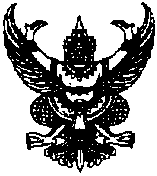         ประกาศองค์การบริหารส่วนตำบลไผ่หลวง        เรื่อง  แผนยุทธศาสตร์การพัฒนาองค์การบริหารส่วนตำบลไผ่หลวงพ.ศ. (๒๕๖๒ - ๒๖๖๖)      ………………………………………………….		ตามที่องค์การบริหารส่วนตำบลไผ่หลวง ได้จัดทำแผนยุทธศาสตร์การพัฒนา (พ.ศ. ๒๕๖๒ - ๒๕๖๖) ที่สอดคล้องกับแนวนโยบายพื้นฐานแห่งรัฐ แผนพัฒนาเศรษฐกิจและสังคมแห่งชาติ ยุทธศาสตร์และนโยบายของคณะรักษาความสงบแห่งชาติ (คสช.) นโยบายรัฐบาล ยุทธศาสตร์การพัฒนาจังหวัดพิจิตร และนโยบายของผู้บริหารองค์การบริหารส่วนตำบลไผ่หลวง เพื่อใช้เป็นกรอบและแนวทางในการจัดทำแผนพัฒนาท้องถิ่นสี่ปี นั้น		ดังนั้น  องค์การบริหารส่วนตำบลไผ่หลวงจึงขอประกาศใช้แผนยุทธศาสตร์การพัฒนา พ.ศ. (๒๕๖๒ - ๒๖๖๖) ซึ่งสภาท้องถิ่นได้พิจารณาอนุมัติแล้ว  สมัยสามัญ สมัยที่ ๑ เมื่อวันที่  ๗  กุมภาพันธ์  ๒๕๖๑ 		จึงประกาศให้ทราบโดยทั่วกัน			ประกาศ  ณ  วันที่  ๗   เดือน  กุมภาพันธ์   พ.ศ. ๒๕๖๑(ลงชื่อ)							   (นายสุชาติ  ม่วงโพธิ์)						   นายกองค์การบริหารส่วนตำบลไผ่หลว ง    ที่ พจ ๗๔๕๐๑ /  	                                 	                              ที่ทำการองค์การบริหารส่วนตำบลไผ่หลวง                     อำเภอตะพานหิน  จังหวัดพิจิตร  ๖๖๑๑๐					               ๒๐    กุมภาพันธ์   ๒๕๕๖เรื่อง    ขอส่งแผนยุทธศาสตร์การพัฒนา   ( พ.ศ. ๒๕๕๗ - ๒๕๖๑ )เรียน     นายอำเภอตะพานหินสิ่งที่ส่งมาด้วย    ๑ )  สำเนาประกาศแผนยุทธศาสตร์การพัฒนา   (พ.ศ. ๒๕๕๗ - ๒๕๖๑)	  จำนวน   ๑   ฉบับ๒ )  แผนยุทธศาสตร์การพัฒนา  (พ.ศ. ๒๕๕๗ - ๒๕๖๑)		   จำนวน  ๒   เล่มด้วย  องค์การบริหารส่วนตำบลไผ่หลวง  ได้จัดทำแผนยุทธศาสตร์การพัฒนา ( พ.ศ. ๒๕๕๗ – ๒๕๖๑ )   เสร็จเรียบร้อยแล้ว  จึงขอส่งแผนยุทธศาสตร์การพัฒนา (พ.ศ. ๒๕๕๗ - ๒๕๖๑)  ดังรายละเอียดแนบท้ายนี้จึงเรียนมาเพื่อโปรดทราบ						  ขอแสดงความนับถือ 	           ( นายสุชาติ ม่วงโพธิ์ )               นายกองค์การบริหารส่วนตำบลไผ่หลวงสำนักปลัดโทร (๐๕๖)  ต่อ ๑๒หมู่ที่ชื่อบ้านจำนวนประชากรจำนวนประชากรจำนวนประชากรจำนวนครัวเรือนชื่อผู้นำหมู่ที่ชื่อบ้านชายหญิงรวมจำนวนครัวเรือนชื่อผู้นำ๑บ้านคลองข่อย ๒๗๔๓๒๑๕๙๕๑๙๑ผู้ใหญ่จิ๋ว  อยู่เณร๒บ้านไผ่หลวง  ๒๔๘๒๗๓๕๒๑๑๕๑ผู้ใหญ่อนุ เล็งลืบผล๓บ้านคลองข่อย๒๑๒๒๓๔๔๔๖๑๒๙ผู้ใหญ่สมพงษ์  รอดฤทธิ์๔บ้านหาดแตงโม๒๗๑๒๘๐๕๕๑๑๙๑ผู้ใหญ่บุญธรรม  อินทรสกูล๕บ้านไดกระพังปลา๑๖๙๑๖๓๓๓๒๙๙กำนันสุนทร  กุมมาพันธ์๖บ้านคลองข่อยพัฒนา๑๒๓๑๔๓๒๖๖๗๘ผู้ใหญ่สุริยนต์  พรมชีรวมรวม๑,๒๙๗ ๑,๔๑๔๒,๗๑๑๘๔๑ชื่อปัญหาสภาพปัญหาปัญหาด้านโครงสร้างพื้นฐาน-    ขาดแคลนน้ำอุปโภค – บริโภค-    ขาดถนนคอนกรีต / ถนนลาดยาง-    ไฟฟ้ารายทางในหมู่บ้านไม่เพียงพอ-   ขาดแคลนน้ำอุปโภค-บริโภค ประปามีไม่ครบ     ทุกครัวเรือน-    ถนนคอนกรีต/ลาดยาง มีไม่ครบทุกหมู่บ้าน ปัญหาทางเศรษฐกิจ-  ราคาพืชผลทางการเกษตรตกต่ำ-  ขาดอาชีพเสริม-  ขาดแหล่งน้ำทางการเกษตร น้ำไม่เพียงพอ-  ขาดความรู้ในการพัฒนาอาชีพ-  ผลผลิตต่ำ ต้นทุนการผลิตสูง-  ไม่มีความรู้ในการพัฒนาอาชีพ-  แหล่งน้ำทางการเกษตรไม่เพียงพอ ระบบ    ชลประทานปล่อยน้ำเพื่อการเกษตรไม่เพียงพอ-  ไม่มีที่ดินทำกินเป็นของตนเอง เช่านาทำเป็นส่วน    ใหญ่-  ขาดการส่งเสริมอาชีพและเพิ่มรายได้ ปัญหาทางด้านสังคม-  ขาดผู้นำที่เข้าใจสภาพปัญหาของหมู่บ้าน-  องค์กรชุมชนยังอ่อนแอช่วยตนเองไม่ได้-  ขาดการรวมกลุ่ม ที่จะช่วยเหลือกัน-  สภาพปัญหาสังคม ชาวบ้านยังขาดความรู้     ขาดแรงกระตุ้นไม่เข้าใจกระบวนการพัฒนา    องค์กรชาวบ้าน ที่เข้มแข็ง-  ขาดความเชื่อมั่น ความรัก ความจริงใจต่อกันที่    จะทำให้องค์กรเข้มแข็ง ปัญหาทางด้านสาธารณสุข-  ประชาชนขาดความรู้ความเข้าใจทางด้าน    สุขภาพอนามัย-  ขาดน้ำดื่มที่สะอาดพอเพียง-  ปัญหาโรคไข้เลือดออกระบาด/ขาดความ   รับผิดชอบ ความเข้าใจในการทำลายแหล่ง    เพาะพันธุ์ยุงลาย ไม่เห็นความสำคัญของปัญหา-   น้ำดื่ม / น้ำประปามีไม่เพียงพอ ปัญหาด้านทรัพยากรธรรมชาติ-  ภัยแล้งและน้ำท่วมทุกปี-  ขาดแหล่งน้ำในการทำการเกษตร-  เกิดภัยแล้งและน้ำท่วมขัง สภาพพื้นที่เป็นที่ลุ่ม-  ขาดการจัดการทางด้านทรัพยากรธรรมชาติ เช่น     ดิน น้ำ และอื่นๆจุดมุ่งหมายเพื่อการพัฒนาท้องถิ่นตัวชี้วัด(KPIS)ข้อมูลพื้นฐาน(Baseline  Data)เป้าหมาย  (Taryets)เป้าหมาย  (Taryets)เป้าหมาย  (Taryets)เป้าหมาย  (Taryets)เป้าหมาย  (Taryets)เป้าหมาย  (Taryets)จุดมุ่งหมายเพื่อการพัฒนาท้องถิ่นตัวชี้วัด(KPIS)ข้อมูลพื้นฐาน(Baseline  Data)ปี ๖๒ - ๖๖ ปี  ๒๕๖๒ปี ๒๕๖๓ปี  ๒๕๖๔ปี  ๒๕๖๕ ปี   ๒๕๖๖๑.  การคมนาคมสะดวก               ๒. ระบบสาธารณูปโภค สาธารณูปการเพียงพอและทั่วถึง๓. การบริหารจัดการอย่างมีประสิทธิภาพตามแนวธรรมาภิบาล               ๑. ร้อยละของถนนมีความสะดวกในการสัญจร          ๑. ร้อยละครัวเรือนที่มีประปาใช้      ๒. ร้อยละครัวเรือนที่มีประปาใช้                      ๑. ร้อยละของโครงการ/กิจกรรมตามแผนพัฒนาที่ได้ดำเนินการสำเร็จ๒. ร้อยละของความพึงพอใจของประชนที่ได้รับการอำนวยความสะดวก๑. การคมนาคมสะดวกร้อยละ  ๙๐  ของถนนทุกสาย      ๑. ครัวเรือนมีไฟฟ้าใช้ร้อยละ ๑๐๐  ของครัวเรือนทั้งหมด๒. ครัวเรือนมีน้ำประปาใช้ร้อยละ  ๑๐๐  ของครัวเรือนทั้งหมด๑.  โครงการ/กิจกรรมดำเนินการสำเร็จตามแผนพัฒนาปี  ๒๕๕๐ ร้อยละ ๘๐.๗๐  ของโครงการ๒. ประชาชนพอใจ+ค่อนข้างพอใจ ตามแบบสำรวจ ปี ๒๕๕๐  ร้อยละ  ๙๕.๕๑๙๕%๑๐๐%๑๐๐%๙๑%๘๐%๘๐๙๒%๘๕ %๘๕%๙๓%๙๐%๙๐%๙๔%๙๕%๙๕%๙๕%๑๐๐%๑๐๐%จุดมุ่งหมายเพื่อการพัฒนาท้องถิ่นตัวชี้วัด(KPIS)ข้อมูลพื้นฐาน(Baseline  Data)เป้าหมาย  (Taryets)เป้าหมาย  (Taryets)เป้าหมาย  (Taryets)เป้าหมาย  (Taryets)เป้าหมาย  (Taryets)เป้าหมาย  (Taryets)จุดมุ่งหมายเพื่อการพัฒนาท้องถิ่นตัวชี้วัด(KPIS)ข้อมูลพื้นฐาน(Baseline  Data)ปี ๖๒ - ๖๖ ปี  ๒๕๖๒ปี ๒๕๖๓ปี  ๒๕๖๔ปี  ๒๕๖๕ ปี   ๒๕๖๖๔. การมีส่วนร่วมของประชาชนในการพัฒนาท้องถิ่น                             ๕. ประชาชนดำเนินชีวิตตามแนวเศรษฐกิจพอเพียง ๖. ส่งเสริม อนุรักษ์ ศิลปวัฒนธรรม ขนบธรรมเนียมประเพณี๑. ร้อยละของครัวเรือนที่เข้าร่วมกิจกรรมกิจกรรมสาธารณะ๒. ร้อยละของโครงการที่ประชาชนมีส่วนร่วม                  ๑ ร้อยละของหมู่บ้านที่ดำเนินงานตามแนวเศรษฐกิจพอเพียง๒. ร้อยละของครัวเรือนที่ดำเนินการตามแนวเศรษฐกิจพอเพียง๑. ร้อยละของงบประมาณที่อุดหนุนกิจกรรม การอนุรักษ์ ศิลปวัฒนธรรม ขนบธรรมเนียมประเพณี๑. ครัวเรือนที่เข้าร่วมกิจกรรมสาธารณะ ร้อยละ  ๙๐ ของครัวเรือนทั้งหมด                                          ๙๐%๑๐๐ %๕๐%๗๐%๘๐%๓๐%๗๕%๘๕ %๓๕%๘๐%๙๐%๔๐%๘๕%๙๕%๔๕%๙๐%๑๐๐%๕๐%จุดมุ่งหมายเพื่อการพัฒนาท้องถิ่นตัวชี้วัด(KPIS)ข้อมูลพื้นฐาน(Baseline  Data)เป้าหมาย  (Taryets)เป้าหมาย  (Taryets)เป้าหมาย  (Taryets)เป้าหมาย  (Taryets)เป้าหมาย  (Taryets)เป้าหมาย  (Taryets)จุดมุ่งหมายเพื่อการพัฒนาท้องถิ่นตัวชี้วัด(KPIS)ข้อมูลพื้นฐาน(Baseline  Data)ปี ๖๒ - ๖๖ปี  ๒๕๖๒ปี ๒๕๖๓ปี  ๒๕๖๔ปี  ๒๕๖๕ปี   ๒๕๖๖๗. ประชาชนมีสุขภาพดี                                             ๘. จัดการทรัพยากรธรรมชาติและสิ่งแวดล้อม๙. ชุมชนมีความเป็นระเบียบเรียบร้อยประชาชนมีความปลอดภัยในชีวิตและทรัพย์สิน๑๐. ผู้สูงอายุ ผู้พิการ ผู้ด้อยโอกาสได้รับการดูแล๑. ร้อยละของหมู่บ้านแข็งแรง                                                                      ๑.จำนวนกิจกรรมที่ดูแลแหล่งน้ำ และการอนุรักษ์ทรัพยากรธรรมชาติและสิ่งแวดล้อม ๑. ร้อยละของครัวเรือนมีความปลอดภัยในชีวิตและทรัพย์สิน         ๑. ร้อยละของผู้สูงอายุที่ได้รับสวัสดิการ๒. ร้อยละของผู้พิการที่ได้รับสวัสดิการ๓. ร้อยละของผู้ด้อยโอกาสที่ได้รับสวัสดิการ                          ๑. หมู่บ้านผ่านเกณฑ์หมู่บ้านแข็งแรง ร้อยละ ๑๐๐                                                                ๑.  ไม่มีข้อมูล                                                                                        ๑. ครัวเรือนมีความปลอดภัยในชีวิตและทรัพย์สิน                                                           ๑๐๐%๕๐  %๑๐๐%๑๐๐%๘๐%๓๐%๘๐% ๘๐%๘๕%๓๕%๘๕%๘๕%๙๐%๔๐%๙๐%๙๐%๙๕%๔๕๙๕%๙๕%๑๐๐%๕๐%๑๐๐%๑๐๐%ยุทธศาสตร์การพัฒนาแนวทางการพัฒนาหน่วยงานรับผิดชอบยุทธศาสตร์ที่ ๑ ด้านการบริหารจัดการทรัพยากรธรรมชาติและอนุรักษ์สิ่งแวดล้อมยุทธศาสตร์ที่ ๒ ด้านการพัฒนาภาคเกษตรและสินค้าข้าวยุทธศาสตร์ที่ ๓ ด้านด้านการพัฒนาสังคมและคุณภาพชีวิต การอนุรักษ์ฟื้นฟูและพัฒนาทรัพยากรธรรมชาติและสิ่งแวดล้อม   ๑.   ก่อสร้างปรับปรุง บำรุงรักษาเส้นทางคมนาคม แหล่งน้ำ ระบบสาธารณูปโภคและสาธารณูปการส่งเสริมและสนับสนุนกองทุนทางเศรษฐกิจและกลุ่มอาชีพของชุมชนให้เข้มแข็งอย่างยั่งยืนการสงเคราะห์ การส่งเสริมสวัสดิการและคุ้มครองสิทธิ์เด็ก เยาวชน คนพิการ ผู้ด้อยโอกาส ผู้ติดเชื้อเอดส์ ผู้ยากจน ผู้สูงอายุ และสตรีการสงเคราะห์ผู้ประสบภัยพิบัติต่าง ๆส่งเสริมและสนับสนุนการจัดการศึกษาทุกประเภทให้มีคุณภาพทำนุบำรุงศาสนาศิลปวัฒนธรรมและประเพณีอันดีงามของท้องถิ่น โดยสร้างจิตสำนึกและสร้างความเข้มแข็งแก่ชุมชนส่งเสริมให้ประชาชนบริโภคอาหารอย่างปลอดภัย เล่นกีฬา ออกกกำลังกายและจัดให้มีสถานที่ออกกำลังกายส่งเสริมด้านสาธารณสุข เพื่อการมีสุขภาพอนามัย คุณภาพชีวิตที่ดีขึ้นส่งเสริมและสนับสนุนการป้องกันและแก้ไขปัญหายาเสพติดอบต.อบต.อบต.อบต./สำนักงานพัฒนาและความมั่นคงของชีวิตอบต.อบต.อบต.อบต.อบต.ยุทธศาสตร์การพัฒนาแนวทางการพัฒนาหน่วยงานรับผิดชอบยุทธศาสตร์ที่ ๔ ด้านการพัฒนาองค์การบริหารกิจการบ้านเมืองที่ดีส่งเสริมและสนับสนุนความสงบเรียบร้อยและรักษาความปลอดภัยในชีวิตและทรัพย์สินการพัฒนาท้องถิ่นร่วมกับองค์กรปกครองส่วนท้องถิ่น ภาครัฐ ภาคเอกชน และหน่วยงานอื่น ๆปรับปรุงภารกิจของส่วนราชการให้ทันต่อสถานการณ์                                                      การบริหารราชการเพื่อให้เกิดประโยชน์สุขของประชาชน                                   การพัฒนาองค์กรและบุคลากร สู่สากลโดยส่งเสริมให้เกิดการเรียนรู้อบต.อบต.อบต.อบต.อบต.